                                                                                            Fiche 2La lettre  i  et la lettre y forment le son « i ». 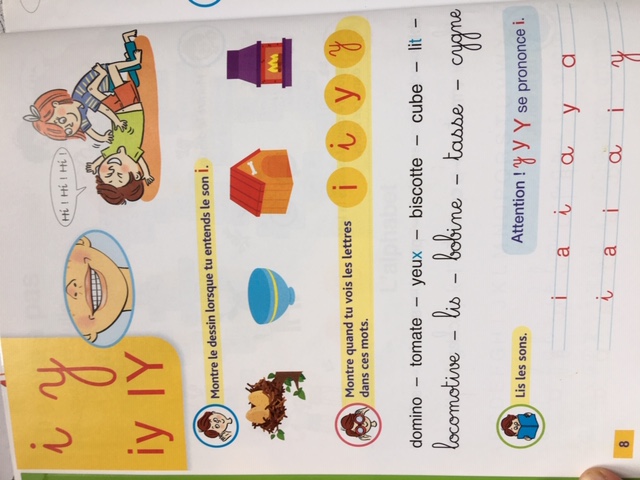 N’oublie pas de nommer les dessins dans le premier exercice et de demander à tes parents de lire les mots de l’exercice 2 lorsque tu as fini de retrouver les lettres.I i i / Yyy